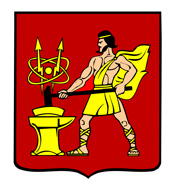 АДМИНИСТРАЦИЯ ГОРОДСКОГО ОКРУГА ЭЛЕКТРОСТАЛЬМОСКОВСКОЙ ОБЛАСТИПОСТАНОВЛЕНИЕ04.03.2021 № 184/3Об утверждении программы «Укрепление общественного здоровья на территории городского округа Электросталь Московской области до 2024 года»В целях реализации плана мероприятий федерального проекта «Формирование системы мотивации граждан к здоровому образу жизни, включая здоровое питание и отказ от вредных привычек (Укрепление общественного здоровья)» национального проекта «Демография», в рамках реализации региональной программы «Укрепление общественного здоровья до 2024 года», утвержденной распоряжением Правительства Московской области от 03.04.2020 № 184-РП, Администрация городского округа Электросталь Московской области ПОСТАНОВЛЯЕТ:1. Утвердить программу «Укрепление общественного здоровья на территории городского округа Электросталь Московской области до 2024 года» (прилагается).2. Опубликовать настоящее постановление в газете «Официальный вестник» и разместить на официальном сайте городского округа Электросталь Московской области по адресу: www.electrostal.ru.3. Контроль за выполнением настоящего постановления возложить на заместителя Главы Администрации городского округа Электросталь Московской области Кадейкину М.А.Глава городского округа			                                     И.Ю. Волкова							               УТВЕРЖДЕНА                                                                                    постановлением Администрации                                                                                    городского округа Электросталь                                                                                    Московской области                                                                                    от 04.03.2021 № 184/3Программа «Укрепление общественного здоровья на территории городского округа Электросталь Московской области до 2024 года»1.Общие положения            Программа «Укрепление общественного здоровья на территории городского округа Электросталь Московской области до 2024 года» (далее – Программа) определяет цели, задачи и принципы, направленные на обеспечение интересов и реализацию стратегических национальных приоритетов в данной области, а также задачи, решение которых направлено на сохранение и укрепление здоровья граждан городского округа Электросталь Московской области на основе обеспечения повышения доступности и качества медицинской помощи.     В соответствии Указом Президента Российской Федерации от 07.05.2018 № 204 «О национальных целях и стратегических задачах развития Российской Федерации на период до 2024 года» и Государственной программой Московской области «Здравоохранение Подмосковья» на 2019-2024 годы в Московской области реализуется комплекс мероприятий, направленных на обеспечение доступности и улучшения качества оказания медицинской помощи и снижение смертности от заболеваний, являющихся основной причиной смертности населения, включая болезни системы кровообращения, онкологические заболевания, туберкулез.2.Сведения о городском округе Электросталь Московской области           Городской округ Электросталь образован в 1916 году. В рамках административно-территориального устройства области Электросталь имеет статус города областного подчинения. В рамках муниципального устройства, он образует муниципальное образование городской округ Электросталь, образованный в 2004 году и включивший в себя один населённый пункт — одноимённый город.  1 января 2018 года в состав городского округа вошли также 10 сельских населённых пунктов упразднённого сельского поселения Стёпановское Ногинского муниципального района. 1 января 2018 года Электросталь получила расширенный статус — город областного подчинения с административной территорией. Численность населения городского округа Электросталь составляет 156 026 человек.Одним из важнейших направлений деятельности системы здравоохранения городского округа является реализация стратегии демографического развития, направленной на сокращение естественной убыли населения, повышения рождаемости, сокращение смертности, увеличение продолжительности жизни. 3.Цели и задачи ПрограммыЦелями программы являются улучшение состояния здоровья населения и увеличение ожидаемой продолжительности жизни. Развитие первичной медико-санитарной помощи, путем развития системы раннего выявления заболеваний, патологических состояний и факторов риска их развития, включая проведение медицинских осмотров и диспансеризации населения, работающего на предприятиях, а также привлечение и закрепление медицинских кадров в государственных учреждениях здравоохранения городского округа Электросталь Московской области.              Достижение целей обеспечивается за счет решения следующих задач:- формирование среды, способствующей ведению здорового образа жизни, создание условий, обеспечивающих возможность вести здоровый образ жизни, систематически заниматься физической культурой и спортом;- повышение ответственности работодателей за здоровье работников через систему экономических и иных стимулов, разработки и принятия корпоративных программ по укреплению здоровья;- повышения уровня профессиональной подготовки специалистов по вопросам формирования здорового образа жизни, профилактики и контроля неинфекционных заболеваний (общественного здоровья);- проведение коммуникационных кампаний, направленных на повышение ответственности граждан за свое здоровье, осознание ценности человеческой жизни и здоровья, формирование культуры здоровья в различных возрастных и социальных группах;- соблюдения требований Федерального закона от 23.02.2013 № 15-ФЗ «Об охране здоровья граждан от воздействия окружающего табачного дыма и последствий потребления табака», направленных на повышение защищенности граждан от воздействия табачного дыма и последствий потребления табака;- сокращение заболеваний и социальных последствий, связанных с потреблением алкоголя;- проведение информационно-коммуникационных кампаний, направленных на снижение избыточного потребления соли, сахара, насыщенных жиров, увеличение потребления овощей и фруктов;- проведение информационно-коммуникационных кампаний, направленных на повышение физической активности населения.4. План мероприятий для достижения целевых показателей программы№ п/пМероприятиеСрок исполненияОтветственныйисполнительРезультатВнедрение направлений региональной программы в Московской областиВнедрение направлений региональной программы в Московской областиВнедрение направлений региональной программы в Московской областиВнедрение направлений региональной программы в Московской областиВнедрение направлений региональной программы в Московской области1.1Разработка и внедрение программы «Укрепление общественного здоровья на территории городского округа Электросталь Московской области до 2024 года» на основе региональной модели. 2021 -2024ггОтдел по социальным вопросам Администрации городского округа Электросталь Московской области ГБУЗ МО «ЭЦГБ»МСЧ МЗ «Электросталь»ФГБУЗ ЦМСЧ № 21 ФМБА РоссииСнижение преждевременной смертности от неинфекционных заболеваний, формирование здорового образа жизни у населения.1.2.Проведение информационно разъяснительной работы с работодателями в целях внедрения корпоративных программ по укреплению общественного здоровья.2021-2024 ггМКУ «Департамент по развитию промышленности, инвестиционной политике и рекламе»,Отдел по социальным вопросам Администрации городского округа Электросталь Московской области Увеличение количества предприятий, организаций, внедряющих корпоративные программы укрепления здоровья на рабочем месте.1.3.Организация информационного пространства в социальных сетях, ориентированного на профилактику хронических неинфекционных заболеваний и формирование здорового образа жизни (размещение информационных материалов, новостных мероприятий, видеороликов).2021-2024 ггОтдел по социальным вопросам, отдел по связям с общественностью Администрации городского округа Электросталь Московской области ГБУЗ МО «ЭЦГБ»МСЧ МЗ «Электросталь»ФГБУЗ ЦМСЧ № 21 ФМБА РоссииУвеличение количества граждан, информированных по вопросам ведения здорового образа жизни, профилактике неинфекционных заболеваний.1.4.Реализация плана с участием волонтерских движений по внедрению профилактических мероприятий, направленных на формирование приверженности населения к здоровому образу жизни.2021-2024 ггУправление по культуре и делам молодежи Администрации городского округа Электросталь Московской области, Отдел по социальным вопросам Администрации городского округа Электросталь Московской области Повышение информированности населения и мотивации к ведению здорового образа жизни2.Проведение мероприятий по ограничению потребления табака, немедицинского потребления наркотических средств, психотропных веществ и алкоголя2.Проведение мероприятий по ограничению потребления табака, немедицинского потребления наркотических средств, психотропных веществ и алкоголя2.Проведение мероприятий по ограничению потребления табака, немедицинского потребления наркотических средств, психотропных веществ и алкоголя2.Проведение мероприятий по ограничению потребления табака, немедицинского потребления наркотических средств, психотропных веществ и алкоголя2.Проведение мероприятий по ограничению потребления табака, немедицинского потребления наркотических средств, психотропных веществ и алкоголя2.1Повышение информированности населения о вреде активного и пассивного потребления табака, немедицинского потребления наркотических средств и психотропных веществ, о злоупотреблении алкоголем и о способах их преодоления.2021-2024 ггОтдел по социальным вопросам, отдел по связям с общественностью Администрации городского округа Электросталь Московской области ГБУЗ МО «ЭЦГБ»МСЧ МЗ «Электросталь»ФГБУЗ ЦМСЧ № 21 ФМБА РоссииУвеличение количества граждан, информированных о вреде курения, мотивация к отказу от курения или сокращение выкуриваемых сигарет, снижение распространенности курения, Снижение потребления алкогольной продукции.2.2Размещение в средствах массовой информации информационных материалов, социальной рекламы о вреде потребления табака, немедицинского потребления наркотических средств, психотропных веществ и алкоголя2021-2024 ггОтдел по социальным вопросам, отдел по связям с общественностью Администрации городского округа Электросталь Московской области ГБУЗ МО «ЭЦГБ»МСЧ МЗ «Электросталь»ФГБУЗ ЦМСЧ № 21 ФМБА РоссииУвеличение количества граждан, информированных о вреде курения, мотивация к отказу от курения или сокращение выкуриваемых сигарет, снижение распространенности курения, Снижение потребления алкогольной продукции.2.3Проведение информационных кампаний, направленных на формирование здорового образа жизни, на профилактику и прекращение потребления табака, немедицинского потребления наркотических средств и психотропных веществ и алкоголя 2021-2024 ггОтдел по социальным вопросам, отдел по связям с общественностью Администрации городского округа Электросталь Московской области ГБУЗ МО «ЭЦГБ»МСЧ МЗ «Электросталь»ФГБУЗ ЦМСЧ № 21 ФМБА РоссииУвеличение количества граждан, информированных о вреде курения, мотивация к отказу от курения или сокращение выкуриваемых сигарет, снижение распространенности курения, Снижение потребления алкогольной продукции.2.4Повышение эффективности работы кабинетов медицинской помощи по отказу от курения на базе учреждений здравоохранения, расположенных на территории городского округа2021-2024 ггГБУЗ МО «ЭЦГБ»МСЧ МЗ «Электросталь»ФГБУЗ ЦМСЧ № 21 ФМБА РоссииОказание медицинской помощи в преодолении табачной зависимости2.5Организация и проведение семинаров с участием медицинских работников для работников учреждений образования, культуры, молодежных организаций, учреждений социальной защиты и правоохранительных органов по вопросам формирования здорового образа жизни, профилактики алкоголизации и наркотизации населения, табакокурения.2021-2024 ггОтдел по социальным вопросам Администрации городского округа Электросталь Московской области,ГБУЗ МО «ЭЦГБ»МСЧ МЗ «Электросталь»ФГБУЗ ЦМСЧ № 21 ФМБА РоссииПовышение профессиональной компетенции социальных партнеров по вопросам формирования здорового образа жизни, профилактики зависимого поведения.3.Формирование культуры здорового питания населения3.Формирование культуры здорового питания населения3.Формирование культуры здорового питания населения3.Формирование культуры здорового питания населения3.Формирование культуры здорового питания населения3.1Повышение информированности населения о поведенческих и алиментарно-зависимых факторах риска развития неинфекционных заболеваний2021-2024 ггОтдел по социальным вопросам, отдел по связям с общественностью Администрации городского округа Электросталь Московской области ГБУЗ МО «ЭЦГБ»МСЧ МЗ «Электросталь»ФГБУЗ ЦМСЧ № 21 ФМБА РоссииУвеличение количества граждан, информированных о значении здорового питания3.2Ежемесячные публикации в средствах массовой информации, информация на сайтах учреждений здравоохранения, выступления на телевидении и радио, направленные на формирование культуры здорового питания2021-2024 ггОтдел по социальным вопросам, отдел по связям с общественностью Администрации городского округа Электросталь Московской области ГБУЗ МО «ЭЦГБ»МСЧ МЗ «Электросталь»ФГБУЗ ЦМСЧ № 21 ФМБА РоссииУвеличение количества граждан, информированных о значении здорового питания3.3Проведение круглых столов с представителями общественных организаций по вопросам формирования культуры здорового питания 2021-2024 ггОтдел по социальным вопросам, отдел по связям с общественностью Администрации городского округа Электросталь Московской области ГБУЗ МО «ЭЦГБ»МСЧ МЗ «Электросталь»ФГБУЗ ЦМСЧ № 21 ФМБА РоссииУвеличение количества граждан, информированных о значении здорового питания4. Информирование населения о факторах риска развития неинфекционных заболеваний и формирование приверженности к ведению здорового образа жизни4. Информирование населения о факторах риска развития неинфекционных заболеваний и формирование приверженности к ведению здорового образа жизни4. Информирование населения о факторах риска развития неинфекционных заболеваний и формирование приверженности к ведению здорового образа жизни4. Информирование населения о факторах риска развития неинфекционных заболеваний и формирование приверженности к ведению здорового образа жизни4. Информирование населения о факторах риска развития неинфекционных заболеваний и формирование приверженности к ведению здорового образа жизни4.1Публикации в средствах массовой информации, информация на сайтах учреждений здравоохранения, выступления на телевидении и радио с целью информирования населения о проводимых мероприятиях по профилактике сердечно-сосудистых заболеваниях и формировании здорового образа жизни2021-2024 ггОтдел по социальным вопросам, отдел по связям с общественностью Администрации городского округа Электросталь Московской области ГБУЗ МО «ЭЦГБ»МСЧ МЗ «Электросталь»ФГБУЗ ЦМСЧ № 21 ФМБА РоссииИнформирование населения о сердечно-сосудистых заболеваниях. Создание среды, способствующей ведению гражданами здорового образа жизни.4.2Публикации в средствах массовой информации, информация на сайтах учреждений здравоохранения, выступления на телевидении и радио с целью информирования населения о проводимых мероприятиях по профилактике злокачественных новообразований и формировании здорового образа жизни2021-2024 ггОтдел по социальным вопросам, отдел по связям с общественностью Администрации городского округа Электросталь Московской области ГБУЗ МО «ЭЦГБ»МСЧ МЗ «Электросталь»ФГБУЗ ЦМСЧ № 21 ФМБА РоссииИнформирование населения о симптомах рака. Создание среды, способствующей ведению гражданами здорового образа жизни.4.3Проведение акций, приуроченных к Всемирным дням здоровья, согласно календарю профилактических мероприятий Министерства здравоохранения Московской области2021-2024 ггУправление по культуре и делам молодежи Администрации городского округа Электросталь Московской области, Отдел по социальным вопросам Администрации городского округа Электросталь Московской области Увеличение количества граждан, информированных о значении здорового образа жизни4.4Публикации в средствах массовой информации, информация на сайтах учреждений здравоохранения, выступления на телевидении и радио с направленные на повышение физической активности населения городского округа2021-2024 ггОтдел по социальным вопросам, отдел по связям с общественностью Администрации городского округа Электросталь Московской области ГБУЗ МО «ЭЦГБ»МСЧ МЗ «Электросталь»ФГБУЗ ЦМСЧ № 21 ФМБА РоссииУвеличение количества граждан, информированных о значении здорового образа жизни, повышении физической активности5.Выявление и коррекция факторов риска основных хронических неинфекционных заболеваний5.Выявление и коррекция факторов риска основных хронических неинфекционных заболеваний5.Выявление и коррекция факторов риска основных хронических неинфекционных заболеваний5.Выявление и коррекция факторов риска основных хронических неинфекционных заболеваний5.Выявление и коррекция факторов риска основных хронических неинфекционных заболеваний5.1Выявление распространенности болезней системы кровообращения, злокачественных новообразований у населения Московской области среди лиц, прошедших профилактические обследования и диспансеризацию.2021-2024 ггГБУЗ МО «ЭЦГБ»МСЧ МЗ «Электросталь»ФГБУЗ ЦМСЧ № 21 ФМБА РоссииУвеличение количество граждан, прошедших профилактические обследования и диспансеризацию с целью выявления заболеваний на ранних стадиях.5.2Совершенствование и упрощение для граждан процедуры прохождения диспансеризации и профилактических медицинских осмотров, организация медицинских исследований в вечерние часы и выходные дни2021-2024 ггГБУЗ МО «ЭЦГБ»МСЧ МЗ «Электросталь»ФГБУЗ ЦМСЧ № 21 ФМБА РоссииУвеличение количество граждан, прошедших профилактические обследования и диспансеризацию с целью выявления заболеваний на ранних стадиях.5.3Проведение информационно-коммуникационной кампании с целью повышения мотивации населения к своевременному прохождению профилактических медицинских осмотров и диспансеризации2021-2024 ггОтдел по социальным вопросам, отдел по связям с общественностью Администрации городского округа Электросталь Московской области ГБУЗ МО «ЭЦГБ»МСЧ МЗ «Электросталь»ФГБУЗ ЦМСЧ № 21 ФМБА РоссииУвеличение количество граждан, прошедших профилактические обследования и диспансеризацию с целью выявления заболеваний на ранних стадиях.